 План работы                       Тема недели «День победы», младшая  группа № 7    ПОНЕДЕЛЬНИК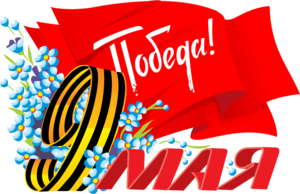  Видео-рассказ о дне победы: https://www.youtube.com/watch?v=LEE-cuS_05kВТОРНИК  мастер-класс по изготовлению подарков на выбор Ссылка: https://www.youtube.com/watch?v=0s_UfYFkYt0СРЕДА  раскраска Шаблон: 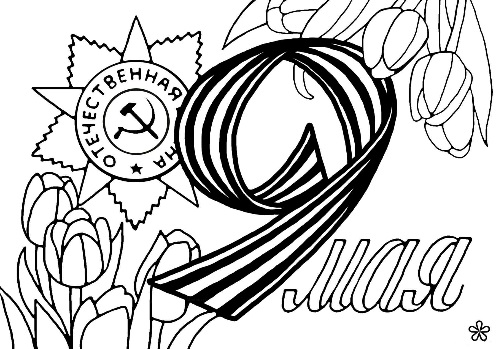 ЧЕТВЕРГ  Выполнение аппликации вместе с детьми «Салют победы» Ссылка на мастер-класс: https://www.youtube.com/watch?v=fb0mnLWBRCw